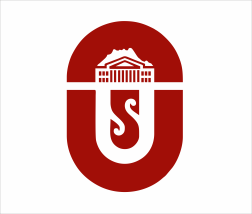 723500, Ош ш., Ленин к., 331                                                                            723500, г. Ош, ул. Ленина 331тел.: (+996 3222) 70712,                                                                                       тел.: (+996 3222) 70712,факс: (+996 3222) 70915                                                                                      факс: (+996 3222) 70915                                                                                                                            e-mail:edu@oshsu.kg  www.oshsu.kg                                                                 e-mail:edu@oshsu.kg  www.oshsu.kg                     Э/Сч. № 1290393230420323						Р/Сч № 1290393230420323             Ошский филиал ОАО РСК Банк						«РСК Банк» ААКтын Ош филиалыИСН 00207199610017                                                                                         ИНН 00207199610017               __________№____________               ______20__-ж. №_________ОшМУнун ректору, профессор			                     	К.Г.КожобековАткаруучу: 